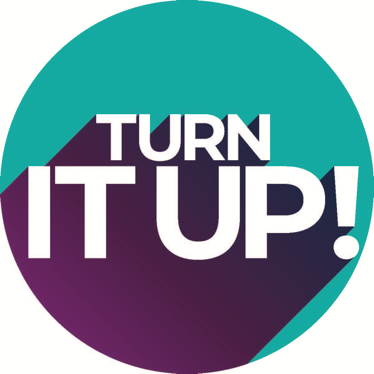 Assembly 2022 “TURN IT UP! Teatime” SCRIPTNOTE:  Please make sure to download and test all your videos in a rehearsal before running live.[Both MCs dancing on screen in chairs—90 seconds]MC1: Hi [Fill in with MC2’s name]!MC2: Hey [Fill in with MC1’s name]! This song is my jam! [Or add your own phrase to express excitement about the music.]MC1: Mine too! Reminds me of our theme for Assembly 2022. Should we get started?MC2: Let’s do this!MC1: Welcome to our TURN IT UP TEATIME! My name is [Fill in your name] and I am the [Fill in with your position within United Methodist Women]. I’m joined tonight by [Fill in with MC2’s name]. I am SO excited you could join me tonight.MC2: I’m so happy to be here. And I cannot wait to be at Assembly next May, surrounded by my sisters, caring for my soul and feeling the energy of thousands of women ready to TURN IT UP! for justice! There is nothing like it. And what a bonus for me that we will be in beautiful Orlando, Florida. This Assembly takes place from May 20 to May 22 in 2022. How easy to remember, right? It’s 20 to 22 in 2022. MC1: I don’t even have to circle that date in my calendar to remember it! And, [Fill in with MC2’s name], you know what our theme for Assembly is, right? ... TURN … IT … UP!MC2: Woot, woot! And can you believe that registration is ALREADY OPEN? Women are registering as we speak. So, for those of you watching, don’t wait any longer to be counted for this Assembly!MC1: You are so right. There is nothing like the power of Assembly. That feeling of experiencing the true power of our sisterhood and how we can and ARE making a difference in the lives of women, children and youth around the globe. This is one of the reasons I love to hear stories about Assembly. I understand that you have a special Assembly story!MC2: I do! [Fill in with MC2’s story]MC1: Wow. What a remarkable story! MC2: Thank you. I love being part of United Methodist Women in our conference. Speaking of our conferences, the Florida Conference is already preparing for our Assembly. They are SO excited to host their sisters from around the world in Orlando! I want to throw it over to their conference president, Dr. Judith Pierre-Okerson, for a welcome. JUDITH PIERRE-OKERSON VIDEO CLIP CAN BE FOUND HERE:https://www.mediafire.com/file/d3behb5y9453ggm/Florida_President_Greeting.mov/fileMC1: Thanks, Judith. We can’t wait to see you in Orlando. Now, some of you may have heard of some changes coming up for our organization. We have heard your voices loud and clear! Our national staff have worked with the Board of Directors from the last two quadrennia on a vision that creates more opportunities for our own members to grow and on ways to recruit new women to our work. This Assembly will be the first LIVE opportunity to experience this growth. This Assembly will go in the record books of our 150-year history! You will NOT want to miss it.MC2: I can hardly wait! That is SO exciting. And speaking of our 150-year history, I want to go to our member Sue in Texas. She has an incredible Assembly story to share. SUE WATSON O’NEILL VIDEO CLIP CAN BE FOUND HERE:https://www.mediafire.com/file/gj7f5ljdtoaa3ny/Sue_Watson_O%2527Neill_Story.mov/fileMC1: WOW! Thank you, Sue. It’s incredible to know that your mom has been with the organization for almost two-thirds of the time we’ve existed. AND she will get to attend another Assembly thanks to the virtual option. That reminds me, the safety and health of our members is our top priority. So, we’re following CDC guidelines and asking everyone to show their records for safety before registering. You can check the Assembly website for more information.MC2: It is so VERY important. AND, you mentioned another FIRST for Assembly. Our first-ever VIRTUAL OPTION! This will be our most inclusive Assembly ever offered. Now those with mobility issues can attend, those with financial hardships can attend, more international guests can attend and Sue’s 95½-year-old mother can attend!Our virtual option will include all five general session programs, a workshop on Friday and a workshop on Saturday, special behind-the-scenes speaker interviews, networking time and so much more. All of this for the incredible bargain price of $199 with the early registration discount.I love that Sue and her mom and sisters are already planning how their whole family can attend this Assembly. Don’t I recall seeing you at the last Assembly?MC1: You DID. [Insert MC1’s story]MC2: You know, there is just nothing like Assembly, right? The “Promote” page on the Assembly website has some tools that will help you encourage and invite these women. Let’s take a look at some parts of the downloadable PowerPoint Template!DOWNLOAD THE POWERPOINT FROM www.Assembly2022.org/promote AND DISPLAY IT. MC1: [Cover these topics from the PPT]Scriptures [Found on pages 8-11 of the PPT]Assembly Offering [Found on pages 12-13 of the PPT]: Will focus on our Social Justice priorities. Your board believes that climate justice and racial justice have never been more important issues as women, children and youth continue to be the ones most affected. Please continue to give at your conference for this important offering. We will have a special collection time on the big stage to celebrate all you are doing to put your faith into action.What’s new/returning favorites [Found of page 17 of the PPT]: To use the Mobile App and collect more information on how to participate during and after Assembly, be sure to bring a smart phone or tablet with an operating system from 2018 or newer!Promote page: Bulletin Insert, personal Invitation letters, PowerPoint Template, Virtual Backgrounds for Zoom meetings and more [Show them the web address: www.Assembly2022.org/promote]MC2: And don’t forget the 60-second promotional video that can be downloaded from the Assembly website! It can be shared anytime and anywhere. It’s the perfect length for social media too. Check it out!DOWNLOAD THE PROMOTIONAL VIDEO FROM THE PROMOTE PAGE AND PLAY IT FOR THEM.MC2: I want to hear from another member. I know that Lisa in Kansas has a wonderful story to share. LISA MAUPIN VIDEO CAN BE FOUND HERE:https://www.mediafire.com/file/ixa9zhw2hk0n6ir/Lisa_Maupin_Story.mov/file MC1: So inspiring, Lisa! It is such a great reminder about the importance of encouraging new women to lead! We are especially good at equipping women to lead.MC2: So true! We have one more story from one of my favorite leaders in the organization from the Northern Illinois Conference! Let’s hear from my friend Rita.RITA L. SMITH VIDEO CAN BE FOUND HERE:https://www.mediafire.com/file/vdpscotp5gaq8so/Rita_L_Smith_Story.mov/file MC1: That’s RIGHT, Rita. It is time to TURN IT UP! [Fill in MC2 name], let’s get to the point about why we have brought all these women together today.MC2: It is TIME TO REGISTER! There is no need to wait to save YOUR seat at Assembly, right? Let’s go to the Assembly website now [Go to the Assembly website–Workshops page and then Register page]. First decide which workshops you want to participate in, and then click the REGISTER button. It is THAT easy. I can’t wait to see you in Orlando for Assembly 2022. Now is the time to TURN IT UP!I have a TURN IT UP! Challenge for you too. Assembly is the perfect time to recruit new women to join us. Every member that brings two women, new to our organization, gets a special button to wear and will be acknowledged in the General Sessions at Assembly.MC1: AND we want to know who’s here right now! So please, everyone, fill out your own roll call. The link is now in the chat! USE THIS LINK IN THE CHAT:Virtual Teatime Roll CallMC2: You can share stories and pictures of your TURN IT UP! Teatimes on our Facebook, Instagram, or Twitter pages. Just use the hashtag #AssemblyTeatime MC1: This has been so much fun! I love TURNING IT UP with you!MC2: Thanks, [Fill in MC1’s name]. I wouldn’t have missed it. Just like I never miss an Assembly! Are you ready to TURN IT UP! and dance this one out?MC1: Let’s do it![90 seconds of dance music. MC1 and MC2 wave goodbye about 45 seconds into it.]